        Консультация для родителей«Играем-речь развиваем»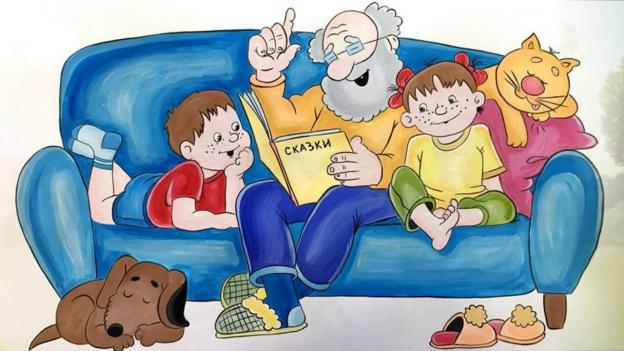 Большинство родителей полагает, что достаточно выучить с ребёнком буквы, и он станет грамотно читать и писать. Успешное обучение в школе невозможно без хорошо развитого фонематического слуха.Под фонематическим слухом — основным компонентом восприятия речи — понимается способность человека слышать и различать отдельные фонемы, или звуки в слове, определять наличие звука в слове, их количество и последовательность.Для чего нужен ребенку хороший фонематический слух?Развитый фонематический слух – важная предпосылка усвоения в существующей сегодня в школе методики обучения чтению, основанной на звуковом анализе слова. Он помогает нам различать слова и формы слов, похожие по звучанию, и правильно понимать смысл сказанного. Фонематический слух является предпосылкой к развитию фонематического восприятия.Кроме того, письменная речь формируется на основе устной, и дети, страдающие недоразвитием фонематического слуха и восприятия, являются потенциальными дисграфиками (детьми с нарушениями письма – как слышу, так и пишу).Развитие фонематического слуха у детей — залог успешного обучения чтению и письму, а в дальнейшем — и иностранным языкам.Следует отметить, что фонетико-фонематическое недоразвитие речи может быть и у детей с чистым звукопроизношением.Характеризуя речь детей от шести до семи лет в норме, нужно отметить, что словарь ребенка увеличивается до 3000-5000 слов. Но их употребление характеризуется рядом особенностей: расхождением между активным и пассивным словарем, неточным употреблением слов, когда ребенок вкладывает в них свой смысл.При фонетико-фонематическом недоразвитии речи страдает:• звукопроизношение (может быть: смазанность речи, сжатая артикуляция, отсутствие звука, неправильное произношение звуков: замена звука, искажение или смешение). Часто наблюдается нестойкое употребление звуков в речи. Одно и то же слово ребенок в разных контекстах или при неоднократном повторении произносит различно.• фонематический слух – узнавание звука в потоке речи.• фонематическое восприятие – действия по звуко-слоговому анализу и синтезу.• лексико-грамматическое развитие - наблюдается бедность словаря и некоторая задержка в формировании грамматического строя речи.Нарушения развития речи необходимо устранить до поступления ребенка в школу.Каким же образом развивать у ребенка фонематический слух? Лучше всего это делать в игре. Многие игры на развитие фонематических процессов имеют комбинированный характер, что выражается не только в обогащении словаря, но и активизации высших психических функций (памяти, внимания, мышления, моторики).Предлагаем вам игры и упражнения для развития фонематического слуха и восприятия, которые вы можете провести дома с детьми и, которые помогут вам в интересной форме подготовить ребёнка к школе.Игры, позволяющие научить ребенка прислушиваться и узнавать неречевые звуки.Игра «Что ты слышишь?»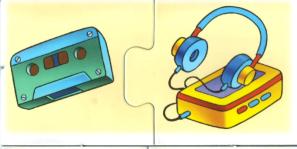 Детям предлагается посидеть тихо и постараться уловить все звуки, которые раздаются в комнате: шорох бумаги, отодвигание стула, скрип двери, тиканье часов, шум воды, шелест газеты, звон ложек и другие бытовые звуки. Предложите ребенку закрыть глаза и отгадать – что это звучало? Затем ребёнок воспроизводит те же действия и по возможности называет их.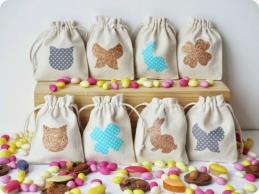 Игра «Шумящие мешочки»Приготовьте мешочки или коробочки с различными предметами: крупа, пуговицы, скрепки и т. д. Ребенок должен угадать по звуку потряхиваемого мешочка, что у него внутри.Игра «Где позвонили?»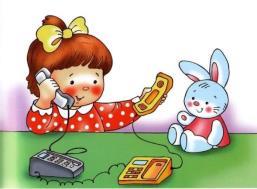 Для игры понадобится колокольчик или другой звучащий предмет. Ребенок закрывает глаза, Вы встаете в стороне от него и тихо звоните (гремите, шуршите). Ребенок должен повернуться к тому месту, откуда слышен звук, и с закрытыми глазами рукой показать направление, потом открыть глаза и проверить себя. Можно ответить на вопрос «где звенит?» – слева, спереди, сверху, справа, снизу.